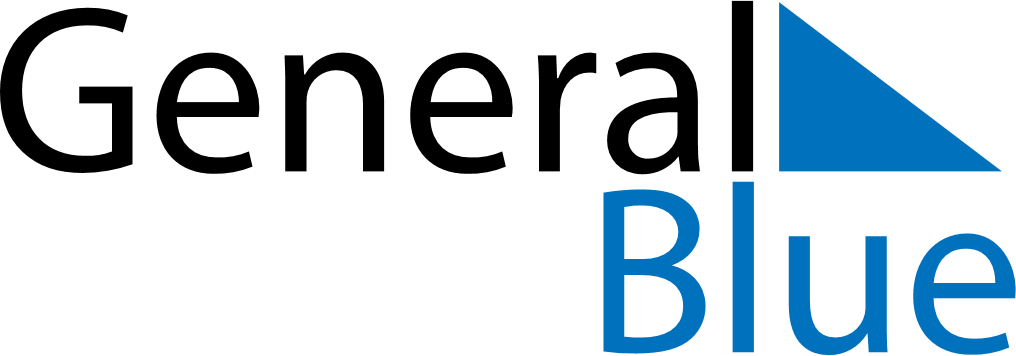 April 2024April 2024April 2024April 2024April 2024April 2024Holboo, Dzabkhan, MongoliaHolboo, Dzabkhan, MongoliaHolboo, Dzabkhan, MongoliaHolboo, Dzabkhan, MongoliaHolboo, Dzabkhan, MongoliaHolboo, Dzabkhan, MongoliaSunday Monday Tuesday Wednesday Thursday Friday Saturday 1 2 3 4 5 6 Sunrise: 6:15 AM Sunset: 7:08 PM Daylight: 12 hours and 52 minutes. Sunrise: 6:13 AM Sunset: 7:09 PM Daylight: 12 hours and 56 minutes. Sunrise: 6:11 AM Sunset: 7:11 PM Daylight: 12 hours and 59 minutes. Sunrise: 6:09 AM Sunset: 7:12 PM Daylight: 13 hours and 3 minutes. Sunrise: 6:07 AM Sunset: 7:14 PM Daylight: 13 hours and 6 minutes. Sunrise: 6:05 AM Sunset: 7:15 PM Daylight: 13 hours and 10 minutes. 7 8 9 10 11 12 13 Sunrise: 6:03 AM Sunset: 7:17 PM Daylight: 13 hours and 13 minutes. Sunrise: 6:01 AM Sunset: 7:18 PM Daylight: 13 hours and 17 minutes. Sunrise: 5:59 AM Sunset: 7:20 PM Daylight: 13 hours and 20 minutes. Sunrise: 5:57 AM Sunset: 7:21 PM Daylight: 13 hours and 24 minutes. Sunrise: 5:55 AM Sunset: 7:23 PM Daylight: 13 hours and 27 minutes. Sunrise: 5:53 AM Sunset: 7:24 PM Daylight: 13 hours and 31 minutes. Sunrise: 5:51 AM Sunset: 7:26 PM Daylight: 13 hours and 34 minutes. 14 15 16 17 18 19 20 Sunrise: 5:49 AM Sunset: 7:27 PM Daylight: 13 hours and 38 minutes. Sunrise: 5:47 AM Sunset: 7:29 PM Daylight: 13 hours and 41 minutes. Sunrise: 5:45 AM Sunset: 7:30 PM Daylight: 13 hours and 44 minutes. Sunrise: 5:43 AM Sunset: 7:31 PM Daylight: 13 hours and 48 minutes. Sunrise: 5:41 AM Sunset: 7:33 PM Daylight: 13 hours and 51 minutes. Sunrise: 5:39 AM Sunset: 7:34 PM Daylight: 13 hours and 55 minutes. Sunrise: 5:37 AM Sunset: 7:36 PM Daylight: 13 hours and 58 minutes. 21 22 23 24 25 26 27 Sunrise: 5:36 AM Sunset: 7:37 PM Daylight: 14 hours and 1 minute. Sunrise: 5:34 AM Sunset: 7:39 PM Daylight: 14 hours and 5 minutes. Sunrise: 5:32 AM Sunset: 7:40 PM Daylight: 14 hours and 8 minutes. Sunrise: 5:30 AM Sunset: 7:42 PM Daylight: 14 hours and 11 minutes. Sunrise: 5:28 AM Sunset: 7:43 PM Daylight: 14 hours and 14 minutes. Sunrise: 5:26 AM Sunset: 7:45 PM Daylight: 14 hours and 18 minutes. Sunrise: 5:25 AM Sunset: 7:46 PM Daylight: 14 hours and 21 minutes. 28 29 30 Sunrise: 5:23 AM Sunset: 7:48 PM Daylight: 14 hours and 24 minutes. Sunrise: 5:21 AM Sunset: 7:49 PM Daylight: 14 hours and 27 minutes. Sunrise: 5:19 AM Sunset: 7:51 PM Daylight: 14 hours and 31 minutes. 